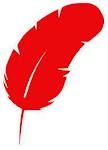 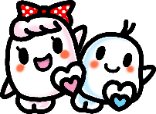 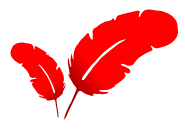 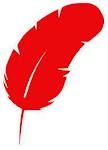 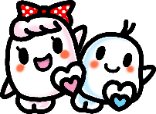 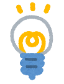 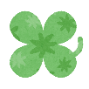 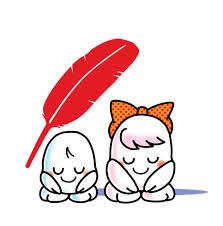 窓　口電話番号FAX番号所在地本　所70-233470-2338〒847-0861 二タ子3丁目155番地4（高齢者ふれあい会館りふれ内）東部支所56-661756-8247〒849-5104 浜玉町渕上1602－1（ひれふりランド内）南部支所62-260262-5292〒849-3201 相知町相知2025西部支所54-283854-2850〒847-1526 肥前町入野甲1703（肥前市民センター内）北部支所51-107582-4985〒847-0401 鎮西町名護屋1530（鎮西市民センター内２F）